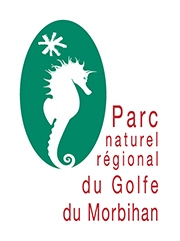 #  Exposition RALLUMONS LES ETOILES					  CONVENTION DE PRÊT ENTRE : Le Parc Naturel Régional (PNR) du Golfe du Morbihan, domicilié au 8 boulevard des Îles à VANNES, représenté par son Président, Monsieur David LAPPARTIENTdénommé ci-après le PNR,ET ………….représenté par …………..dénommé ci-après l’emprunteur, IL EST CONVENU CE QUI SUIT : Article 1er - ObjetDans le cadre de ………………………………….., le PNR met à la disposition de l’emprunteur l’exposition Rallumons les étoiles ». Cette convention vise à encadrer cette mise à disposition.Article 2 : Nature de l’expositionL’exposition se présente sur un support nomade composé de : …L’ensemble des éléments de l’exposition sont répertoriés et livrés dans des emballages conçus à cet effet et accompagnés de fiches d’aide au montage/démontage de l’exposition. Article 3 - Durée du prêtLe prêt sera effectif du ..…………..………  au …………………….Ces dates comprennent l’enlèvement et le retour de l’exposition au PNR.Le contrat de prêt pourra être reconduit au delà de la période arrêtée sur demande et suivant la disponibilité de l’exposition.Article 4 - Coût du serviceLe prêt est assuré à titre gratuit.Article 5 – Transport - Condition de retrait et de retour – Montage/DémontageLe transport, le montage/démontage de l’exposition seront réalisés par l’emprunteur. Un état des lieux sera effectué lors du retrait et du retour du matériel (en annexe). Article 6 – Modification de l’expositionToute modification du contenu ou de la destination de l’exposition devra faire l’objet d’un accord préalable avec le PNR.Article 7 - Communication et publicitéLes frais de communication seront à la charge de l’emprunteur. Si besoin, le Parc mettra à disposition les éléments iconographiques nécessaires. Tous les outils de communication (affiches, dépliants, tracts...) et annonces par voie de presse (écrite et audiovisuelle) devront mentionner obligatoirement le partenariat avec le Parc.Article 8 – ReproductionSur autorisation du Parc. Article 9 – AssurancesLe bénéficiaire s’engage à assurer l’exposition auprès d’une compagnie d’assurance de son choix. Cette assurance couvrira les dommages, pertes, vol qui pourraient survenir lors de la manutention et durant le prêt. Une attestation d’assurance devra impérativement être fournie par le bénéficiaire. Si ce n’était pas le cas, l’exposition ne saurait être empruntée par le bénéficiaire. Valeur de cette exposition : 3 400 € TTC (valeur clou à clou en annexe). En cas de litige, en l’absence de règlement à l’amiable, le différent pourra être porté devant les tribunaux compétents.Article 10 – Pertes et détériorationsLa mise à disposition de l’exposition est gratuite. Toutefois, en cas de dommage aux supports, le Parc facturera à l’emprunteur l’élément à remplacer ou à réimprimer. Laréimpression d’un panneau sera facturée 460€ TTC et celle d’un kakémono 120€ TTC. Leremplacement de la télévision sera facturé 130€ TTC.Article 11 - Dénonciation et litigeLa présente convention peut être dénoncée par l’une ou l’autre partie, avec un préavis d’une semaine. La durée du préavis peut être réduite en cas de force majeure. En cas de litige portant sur l’interprétation ou l’application de la présente convention, les parties conviennent de s’en remettre à l’appréciation de la juridiction compétente, mais seulement après épuisement des voies amiables. Fait à Vannes en deux exemplaires, le ………………………………#  Exposition RALLUMONS LES ETOILES	 contenu et Etat des lieuxÉléments de l’exposition :PanneauxÉléments de l’exposition :KakémonosQualitéQualité Le Président du Parc naturel régional du Golfe du Morbihan,NOM, prénomNOM, prénomDavid LAPPARTIENTPANNEAUXPANNEAUXETATCOMMENTAIRESPanneau 1Rallumons les étoiles du Golfe du MorbihanPanneau 2La Terre, feu d'artifices toutes les nuitsPanneau 3Le Golfe du Morbihan vu du ciel la nuitPanneau 4Le Golfe du Morbihan vu du ciel la nuitPanneau 5Que la lumière soit…éteintePanneau 6Le golfe du Morbihan on / offPanneau 7Le golfe du Morbihan on / offPanneau 8Pour une gestion éclairée, allumons moins & mieuxPANNEAUXPANNEAUXETATCOMMENTAIRESKakémono 1Les étoiles, une encyclopédie universelleKakémono 2Halo la Terre : télescopes en détresseKakémono 3Halo la Terre : retrouvons la voie…lactéeKakémono 4La nuit tous les "chats" sont gris...les mammifères aussiKakémono 5Vols de nuit : les fascinants oiseaux nocturnesKakémono 6La nuit ça grouille et ça grenouilleKakémono 7Les mondes de la nuit : ce qui s'y trameKakémono 8Les mondes de la nuit : à géographie variableKakémono 9Trop de lumière nuit…à la santéKakémono 10Lumière et sécurité, est-ce si clair ?Kakémono 11Pour rallumer les étoiles, sur quels boutons appuyer ?Kakémono 12Conte moi mille et une nuitsKakémono 13Kont din mil nozvezh hag unan